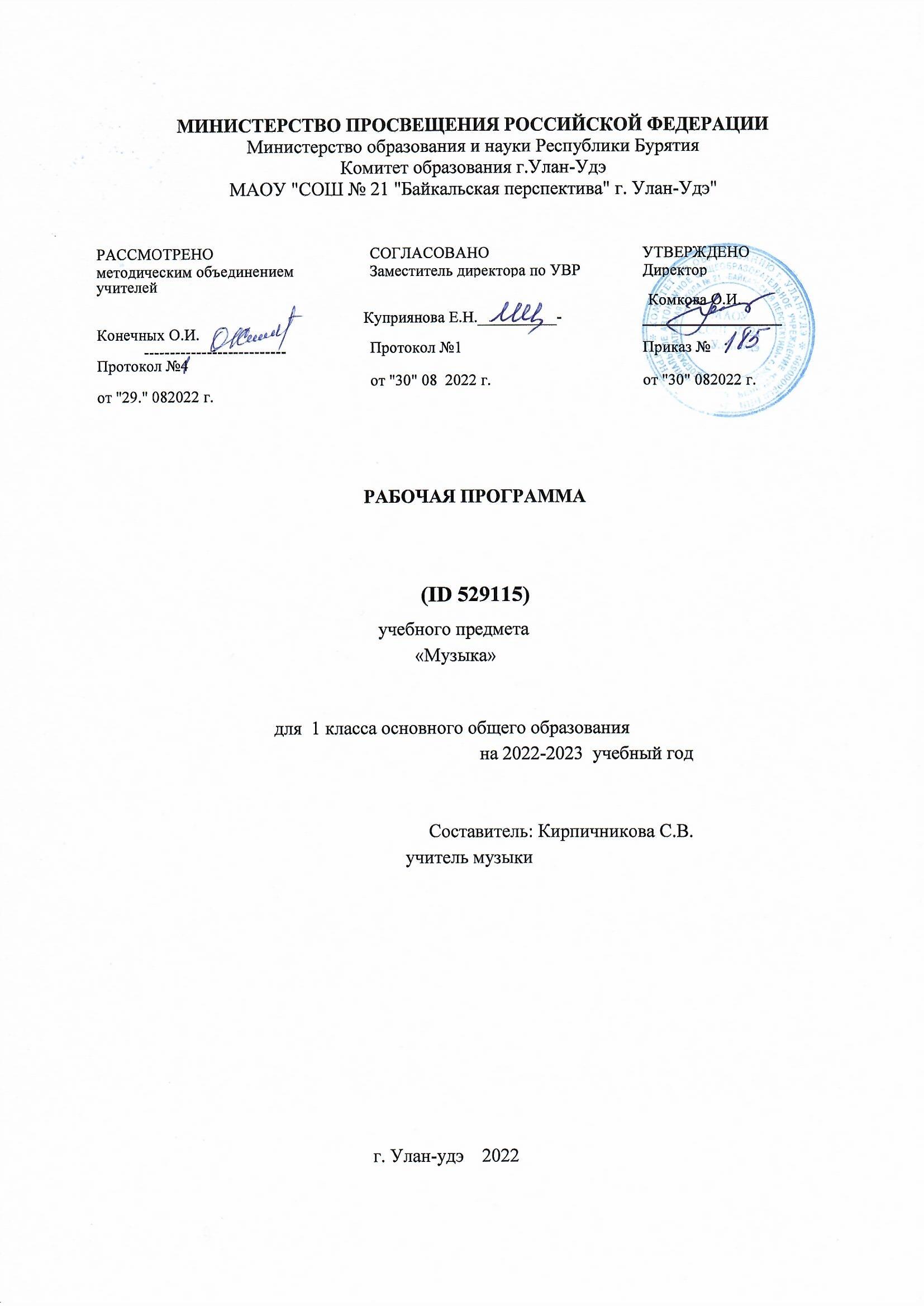 ПОЯСНИТЕЛЬНАЯ ЗАПИСКАДанная рабочая программа составлена в соответствии с нормативно-правовыми документами:1. Федеральный закон от 29.12.2012 № 273-ФЗ «Об образовании в Российской Федерации».2.Приказ Министерства просвещения Российской Федерации от 31.05.2021 № 286 «Об утверждении федерального государственного образовательного стандарта начального общего образования» (Зарегистрирован 05.07.2021 № 64100)3. Приказ Министерства просвещения Российской Федерации от 20 мая 2020 года N 254 «Об утверждении федерального перечня учебников…» (с изменениями от 23.12.2020 №766);4. Приказ Министерства образования и науки РФ от 23.08.2017 г. № 816 «Об утверждении Порядка применения организациями, осуществляющими образовательную деятельность, электронного обучения, дистанционных образовательных технологий при реализации образовательных программ»;5. Санитарные правила СП 2.4.3648-20 "Санитарно-эпидемиологические требования к организациям воспитания и обучения, отдыха и оздоровления детей и молодежи»;6.Примерная основная образовательная программа начального общего образования. Предмет «Музыка». Рабочая программа по предмету «Музыка» для 1-4 классов составлена с учётом авторской программы по музыке «Музыка. Начальные классы» - Е. Д. Критская, Г. П. Сергеева, Т. С. Шмагина.  7. Учебный план СОШ  № 21.Рабочая программа по музыке на уровне 1 класса начального общего образования составлена на основе «Требований к результатам освоения основной образовательной программы», представленных в Федеральном государственном образовательном стандарте начального общего образования, с учётом распределённых по модулям проверяемых требований к результатам освоения основной образовательной программы начального общего образования, а также на основе характеристики планируемых результатов духовно-нравственного развития, воспитания и социализации обучающихся, представленной в Примерной программе воспитания (одобрено решением ФУМО от 02.06.2020). Программа разработана с учётом актуальных целей и задач обучения и воспитания, развития обучающихся и условий, необходимых для достижения личностных, метапредметных и предметных результатов при освоении предметной области «Искусство» (Музыка).ОБЩАЯ ХАРАКТЕРИСТИКА УЧЕБНОГО ПРЕДМЕТА «МУЗЫКА»Музыка является неотъемлемой частью культурного наследия, универсальным способом коммуникации. Особенно важна музыка для становления личности младшего школьника — как способ, форма и опыт самовыражения и естественного радостного мировосприятия.В течение периода начального общего музыкального образования необходимо заложить основы будущей музыкальной культуры личности, сформировать представления о многообразии проявлений музыкального искусства в жизни современного человека и общества. Поэтому в содержании образования должны быть представлены различные пласты музыкального искусства: фольклор, классическая, современная музыка, в том числе наиболее достойные образцы массовой музыкальной культуры (джаз, эстрада, музыка кино и др.). При этом наиболее эффективной формой освоения музыкального искусства является практическое музицирование — пение, игра на доступных музыкальных инструментах, различные формы музыкального движения. В ходе активной музыкальной деятельности происходит постепенное освоение элементов музыкального языка, понимание основных жанровых особенностей, принципов и форм развития музыки.Программа предусматривает знакомство обучающихся с некоторым количеством явлений, фактов музыкальной культуры (знание музыкальных произведений, фамилий композиторов и исполнителей, специальной терминологии и т. п.). Однако этот уровень содержания обучения не является главным.Значительно более важным является формирование эстетических потребностей, проживание и осознание тех особых мыслей и чувств, состояний, отношений к жизни, самому себе, другим людям, которые несёт в себе музыка как «искусство интонируемого смысла» (Б. В. Асафьев).Свойственная музыкальному восприятию идентификация с лирическим героем произведения (В. В. Медушевский) является уникальным психологическим механизмом для формирования мировоззрения ребёнка опосредованным недирективным путём. Поэтому ключевым моментом при составлении программы является отбор репертуара, который должен сочетать в себе такие качества, как доступность, высокий художественный уровень, соответствие системе базовых национальных ценностей.Одним из наиболее важных направлений музыкального воспитания является развитие 
эмоционального интеллекта обучающихся. Через опыт чувственного восприятия и художественного исполнения музыки формируется эмоциональная осознанность, рефлексивная установка личности в целом.Особая роль в организации музыкальных занятий младших школьников принадлежит игровым формам деятельности, которые рассматриваются как широкий спектр конкретных приёмов и методов, внутренне присущих самому искусству — от традиционных фольклорных игр и театрализованных представлений к звуковым импровизациям, направленным на освоение жанровых особенностей элементов музыкального языка, композиционных принципов.ЦЕЛИ И ЗАДАЧИ ИЗУЧЕНИЯ УЧЕБНОГО ПРЕДМЕТА «МУЗЫКА»Музыка жизненно необходима для полноценного развития младших школьников. Признание самоценности творческого развития человека, уникального вклада искусства в образование и воспитание делает неприменимыми критерии утилитарности.Основная цель реализации программы — воспитание музыкальной культуры как части всей духовной культуры обучающихся. Основным содержанием музыкального обучения и воспитания является личный и коллективный опыт проживания и осознания специфического комплекса эмоций, чувств, образов, идей, порождаемых ситуациями эстетического восприятия (постижение мира через переживание, самовыражение через творчество, духовно-нравственное становление, воспитание чуткости к внутреннему миру другого человека через опыт сотворчества и сопереживания).В процессе конкретизации учебных целей их реализация осуществляется по следующим 
направлениям: 
	1) становление системы ценностей обучающихся в единстве эмоциональной и познавательной сферы; 
	2) развитие потребности в общении с произведениями искусства, осознание значения музыкального искусства как универсального языка общения, художественного отражения многообразия жизни; 	3) формирование творческих способностей ребёнка, развитие внутренней мотивации к 
музицированию.Важнейшими задачами в начальной школе являются: 
1. Формирование эмоционально-ценностной отзывчивости на прекрасное в жизни и в искусстве.	2. Формирование позитивного взгляда на окружающий мир, гармонизация взаимодействия с природой, обществом, самим собой через доступные формы музицирования.3. Формирование культуры осознанного восприятия музыкальных образов. Приобщение к общечеловеческим духовным ценностям через собственный внутренний опыт эмоционального переживания.4. Развитие эмоционального интеллекта в единстве с другими познавательными и регулятивными универсальными учебными действиями. Развитие ассоциативного мышления и продуктивного воображения.	5. Овладение предметными умениями и навыками в различных видах практического 
музицирования. Введение ребёнка в искусство через разнообразие видов музыкальной деятельности, в том числе: 
	а) Слушание (воспитание грамотного слушателя); 
	б) Исполнение (пение, игра на доступных музыкальных инструментах); 
	в) Сочинение (элементы импровизации, композиции, аранжировки); 
	г) Музыкальное движение (пластическое интонирование, танец, двигательное моделирование и др.); 	д) Исследовательские и творческие проекты.	6. Изучение закономерностей музыкального искусства: интонационная и жанровая природа музыки, основные выразительные средства, элементы музыкального языка.	7. Воспитание уважения к цивилизационному наследию России; присвоение интонационно-образного строя отечественной музыкальной культуры.	8. Расширение кругозора, воспитание любознательности, интереса к музыкальной культуре других стран, культур, времён и народов.МЕСТО УЧЕБНОГО ПРЕДМЕТА «МУЗЫКА» В УЧЕБНОМ ПЛАНЕВ соответствии с Федеральным государственным образовательным стандартом начального общего образования учебный предмет «Музыка» входит в предметную область «Искусство», является обязательным для изучения и преподаётся в начальной школе с 1 по 4 класс включительно. Содержание предмета «Музыка» структурно представлено восемью модулями (тематическими линиями), обеспечивающими преемственность с образовательной программой дошкольного и основного общего образования, непрерывность изучения предмета и образовательной области«Искусство» на протяжении всего курса школьного обучения: 	модуль № 1 «Музыкальная грамота»; 
	модуль № 2 «Народная музыка России»; 
	модуль № 3 «Музыка народов мира»; 
	модуль № 4 «Духовная музыка»; 
	модуль № 5 «Классическая музыка»; 
	модуль № 6 «Современная музыкальная культура»; 
	модуль № 7 «Музыка театра и кино»; 
	модуль № 8 «Музыка в жизни человека».Изучение предмета «Музыка» предполагает активную социо-культурную деятельность 
обучающихся, участие в музыкальных праздниках, конкурсах, концертах, театрализованных действиях, в том числе основанных на межпредметных связях с такими дисциплинами 
образовательной программы, как «Изобразительное искусство», «Литературное чтение»,
«Окружающий мир», «Основы религиозной культуры и светской этики», «Иностранный язык» и др.Общее число часов, отведённых на изучение предмета «Музыка» в 1 классе составляет 33 часов (не менее 1 часа в неделю).СОДЕРЖАНИЕ УЧЕБНОГО ПРЕДМЕТА 	Модуль "КЛАССИЧЕСКАЯ МУЗЫКА" 
	Композитор — исполнитель — слушатель 
	Кого называют композитором, исполнителем? Нужно ли учиться слушать музыку? Что значит«уметь слушать музыку»? Концерт, концертный зал. Правила поведения в концертном зале.	Композиторы — детям 
	Детская музыка П. И. Чайковского, С. С. Прокофьева, Д. Б. Кабалевского и др. Понятие жанра. Песня, танец, марш.	Оркестр 
	Оркестр — большой коллектив музыкантов. Дирижёр, партитура, репетиция. Жанр концерта —музыкальное соревнование солиста с оркестром.Mодуль «МУЗЫКАЛЬНАЯ ГРАМОТА»
Весь мир звучит 
Звуки музыкальные и шумовые. Свойства звука: высота, громкость, длительность, тембр.Звукоряд 
Нотный стан, скрипичный ключ. Ноты первой октавы.Размер 
Равномерная пульсация. Сильные и слабые доли. Размеры 2/4, 3/4,  4/4.Интонация 
Выразительные и изобразительные интонации.Ритм 
Звуки длинные и короткие (восьмые и четвертные длительности), такт, тактовая черта.	Ритмический рисунок 
	Длительности половинная, целая, шестнадцатые. Паузы. Ритмические рисунки. Ритмическая партитура.	Музыкальный язык 
	Темп, тембр. Динамика (форте, пиано, крещендо, диминуэндо и др.). Штрихи (стаккато, легато, акцент и др.)Модуль «МУЗЫКА В ЖИЗНИ ЧЕЛОВЕКА»
	Главный музыкальный символ 
	Гимн России — главный музыкальный символ нашей страны. Традиции исполнения Гимна России. Другие гимны.Какой же праздник без музыки?	Музыка, создающая настроение праздника. Музыка в цирке, на уличном шествии, спортивном празднике.Танцы, игры и веселье 
Музыка — игра звуками. Танец — искусство и радость движения. Примеры популярных танцев.	Модуль «НАРОДНАЯ МУЗЫКА РОССИИ»
	Край, в котором ты живёшь 
	Музыкальные традиции малой Родины. Песни, обряды, музыкальные инструменты 
	Русский фольклор 
	Русские народные песни (трудовые, солдатские, хороводные и др.). Детский фольклор (игровые, заклички, потешки, считалки, прибаутки) 
	Русские народные музыкальные инструментыНародные музыкальные инструменты (балалайка, рожок, свирель, гусли, гармонь, ложки).Инструментальные наигрыши. Плясовые мелодии 
	Жанры музыкального фольклора 
	Фольклорные жанры, общие для всех народов: лирические, трудовые, колыбельные песни, танцы и пляски. Традиционные музыкальные инструменты 
	Народные праздники 
	Обряды, игры, хороводы, праздничная символика — на примере одного или нескольких народных праздников 
	Первые артисты, народный театр 
	Скоморохи. Ярмарочный балаган. Вертеп.	Модуль "МУЗЫКА НАРОДОВ МИРА" 
	Музыка наших соседей 
	Фольклор и музыкальные традиции Белоруссии, Украины, Прибалтики (песни, танцы, обычаи, музыкальные инструменты)Модуль "ДУХОВНАЯ МУЗЫКА" 
Инструментальная музыка в церкви 
Орган и его роль в богослужении. Творчество И. С.БахаПЛАНИРУЕМЫЕ ОБРАЗОВАТЕЛЬНЫЕ РЕЗУЛЬТАТЫСпецифика эстетического содержания предмета «Музыка» обусловливает тесное взаимодействие, смысловое единство трёх групп результатов: личностных, метапредметных и предметных.ЛИЧНОСТНЫЕ РЕЗУЛЬТАТЫЛичностные результаты освоения рабочей программы по музыке для начального общего 
образования достигаются во взаимодействии учебной и воспитательной работы, урочной и 
внеурочной деятельности. Они должны отражать готовность обучающихся руководствоваться системой позитивных ценностных ориентаций, в том числе в части: 	Гражданско-патриотического воспитания: 
осознание российской гражданской идентичности; знание Гимна России и традиций его 
исполнения, уважение музыкальных символов и традиций республик Российской Федерации; проявление интереса к освоению музыкальных традиций своего края, музыкальной культуры народов России; уважение к достижениям отечественных мастеров культуры; стремление участвовать в творческой жизни своей школы, города, республики.	Духовно-нравственного воспитания: 
признание индивидуальности каждого человека; проявление сопереживания, уважения и доброжелательности; готовность придерживаться принципов взаимопомощи и творческого сотрудничества в процессе непосредственной музыкальной и учебной деятельности.Эстетического воспитания: 
восприимчивость к различным видам искусства, музыкальным традициям и творчеству своегои других народов; умение видеть прекрасное в жизни, наслаждаться красотой; стремление к самовыражению в разных видах искусстваЦенности научного познания: 
первоначальные представления о единстве и особенностях художественной и научной картины мира; познавательные интересы, активность, инициативность, любознательность и самостоятельность в познании.	Физического воспитания, формирования культуры здоровья и эмоционального благополучия: соблюдение правил здорового и безопасного (для себя и других людей) образа жизни в окружающей среде; бережное отношение к физиологическим системам организма, задействованным в музыкально-исполнительской деятельности (дыхание, артикуляция, музыкальный слух, голос); профилактика умственного и физического утомления с использованием возможностей музыкотерапии.	Трудового воспитания: 
установка на посильное активное участие в практической деятельности; трудолюбие в учёбе, настойчивость в достижении поставленных целей; интерес к практическому изучению профессий в сфере культуры и искусства; уважение к труду и результатам трудовой деятельности.Экологического воспитания: бережное отношение к природе; неприятие действий, приносящих ей вред.МЕТАПРЕДМЕТНЫЕ РЕЗУЛЬТАТЫМетапредметные результаты освоения основной образовательной программы, формируемые при изучении предмета «Музыка»: 
	1. Овладение универсальными познавательными действиями.	Базовые логические действия:
	- сравнивать музыкальные звуки, звуковые сочетания, произведения, жанры; устанавливать основания для сравнения, объединять элементы музыкального звучания по определённому признаку;	- определять существенный признак для классификации, классифицировать предложенные объекты (музыкальные инструменты, элементы музыкального языка, произведения, исполнительские составы и др.);находить закономерности и противоречия в рассматриваемых явлениях музыкального искусства, сведениях и наблюдениях за звучащим музыкальным материалом на основе предложенного учителем алгоритма;
	- выявлять недостаток информации, в том числе слуховой, акустической для решения учебной (практической) задачи на основе предложенного алгоритма;
	- устанавливать причинно-следственные связи в ситуациях музыкального восприятия и исполнения, делать выводы.Базовые исследовательские действия: 
   - на основе предложенных учителем вопросов определять разрыв между реальным и желательным состоянием музыкальных явлений, в том числе в отношении собственных музыкально-исполнительских навыков;    - с помощью учителя формулировать цель выполнения вокальных и слуховых упражнений, планировать изменения результатов своей музыкальной деятельности, ситуации совместного музицирования; 
	- сравнивать несколько вариантов решения творческой, исполнительской задачи, выбирать наиболее подходящий (на основе предложенных критериев); 
	- проводить по предложенному плану опыт, несложное исследование по установлению особенностей предмета изучения и связей между музыкальными объектами и явлениями (часть — целое, причина — следствие); 
	- формулировать выводы и подкреплять их доказательствами на основе результатов проведённого наблюдения (в том числе в форме двигательного моделирования, звукового эксперимента, классификации, сравнения, исследования); 
	- прогнозировать возможное развитие музыкального процесса, эволюции культурных явлений в различных условиях.	Работа с информацией: 
	- выбирать источник получения информации; 
	- согласно заданному алгоритму находить в предложенном источнике информацию, представленную в явном виде; 
	- распознавать достоверную и недостоверную информацию самостоятельно или на основании предложенного учителем способа её проверки; 
	- соблюдать с помощью взрослых (учителей, родителей (законных представителей) обучающихся) правила информационной безопасности при поиске информации в сети Интернет; 
	- анализировать текстовую, видео-, графическую, звуковую, информацию в соответствии с учебной задачей; 
	- анализировать музыкальные тексты (акустические и нотные) по предложенному учителем алгоритму; 
	- самостоятельно создавать схемы, таблицы для представления информации.	2. Овладение универсальными коммуникативными действиями 
	Невербальная коммуникация: 
	- воспринимать музыку как специфическую форму общения людей, стремиться понять 
эмоционально-образное содержание музыкального высказывания; 
	- выступать перед публикой в качестве исполнителя музыки (соло или в коллективе); 
	- передавать в собственном исполнении музыки художественное содержание, выражать настроение, чувства, личное отношение к исполняемому произведению;   - осознанно пользоваться интонационной выразительностью в обыденной речи, понимать культурные нормы и значение интонации в повседневном общении.Вербальная коммуникация: 
   - воспринимать и формулировать суждения, выражать эмоции в соответствии с целями и условиями общения в знакомой среде; 
   - проявлять уважительное отношение к собеседнику, соблюдать правила ведения диалога и дискуссии; 
   - признавать возможность существования разных точек зрения; 
   - корректно и аргументированно высказывать своё мнение;    - строить речевое высказывание в соответствии с поставленной задачей; 
	- создавать устные и письменные тексты (описание, рассуждение, повествование); 
	- готовить небольшие публичные выступления; 
	- подбирать иллюстративный материал (рисунки, фото, плакаты) к тексту выступления.			Совместная деятельность (сотрудничество): 
	- стремиться к объединению усилий, эмоциональной эмпатии в ситуациях совместного восприятия, исполнения музыки; 
	- переключаться между различными формами коллективной, групповой и индивидуальной работы при решении конкретной проблемы, выбирать наиболее эффективные формы взаимодействия при решении поставленной задачи; 
	- формулировать краткосрочные и долгосрочные цели (индивидуальные с учётом участия в коллективных задачах) в стандартной (типовой) ситуации на основе предложенного формата планирования, распределения промежуточных шагов и сроков; 
	- принимать цель совместной деятельности, коллективно строить действия по её достижению: распределять роли, договариваться, обсуждать процесс и результат совместной работы; проявлять готовность руководить, выполнять поручения, подчиняться; 
	- ответственно выполнять свою часть работы; оценивать свой вклад в общий результат; 
	- выполнять совместные проектные, творческие задания с опорой на предложенные образцы.3. Овладение универсальными регулятивными действиями 
Самоорганизация: 
- планировать действия по решению учебной задачи для получения результата; выстраивать последовательность выбранных действий.Самоконтроль: 
- устанавливать причины успеха/неудач учебной деятельности; корректировать свои учебные действия для преодоления ошибок.Овладение системой универсальных учебных регулятивных действий обеспечивает формирование смысловых установок личности (внутренняя позиция личности) и жизненных навыков личности (управления собой, самодисциплины, устойчивого поведения, эмоционального душевного равновесия и т. д.).ПРЕДМЕТНЫЕ РЕЗУЛЬТАТЫПредметные результаты характеризуют начальный этап формирования у обучающихся основ музыкальной культуры и проявляются в способности к музыкальной деятельности, потребности врегулярном общении с музыкальным искусством, позитивном ценностном отношении к музыке как важному элементу своей жизни.Обучающиеся, освоившие основную образовательную программу по предмету «Музыка»: с интересом занимаются музыкой, любят петь, играть на доступных музыкальных инструментах,умеют слушать серьёзную музыку, знают правила поведения в театре, концертном зале; 
   - сознательно стремятся к развитию своих музыкальных способностей; 
   - осознают разнообразие форм и направлений музыкального искусства, могут назвать музыкальные произведения, композиторов, исполнителей, которые им нравятся, аргументировать свой выбор;    - имеют опыт восприятия, исполнения музыки разных жанров, творческой деятельности в различныхсмежных видах искусства; 
    - с уважением относятся к достижениям отечественной музыкальной культуры; 
   - стремятся к расширению своего музыкального кругозора.Предметные результаты, формируемые в ходе изучения предмета «Музыка», сгруппированы по учебным модулям и должны отражать сформированность умений:	Модуль «Музыка в жизни человека»: 
   - исполнять Гимн Российской Федерации, Гимн своей республики, школы, исполнять песни, посвящённые Великой Отечественной войне, песни, воспевающие красоту родной природы, выражающие разнообразные эмоции, чувства и настроения; 
   - воспринимать музыкальное искусство как отражение многообразия жизни, различать обобщённые жанровые сферы: напевность (лирика), танцевальность и маршевость (связь с движением), декламационность, эпос (связь со словом);    - осознавать собственные чувства и мысли, эстетические переживания, замечать прекрасное в окружающем мире и в человеке, стремиться к развитию и удовлетворению эстетических 
потребностей.	Модуль  «Народная музыка России»: 
   - определять принадлежность музыкальных интонаций, изученных произведений к родному фольклору, русской музыке, народной музыке различных регионов России; 
   - определять на слух и называть знакомые народные музыкальные инструменты; 
   - группировать народные музыкальные инструменты по принципу звукоизвлечения: духовые, ударные, струнные; 
   - определять принадлежность музыкальных произведений и их фрагментов к композиторскому или народному творчеству; 
   - различать манеру пения, инструментального исполнения, типы солистов и коллективов — народных и академических; 
   - создавать ритмический аккомпанемент на ударных инструментах при исполнении народной песни;  - исполнять народные произведения различных жанров с сопровождением и без сопровождения;   - участвовать в коллективной игре/импровизации (вокальной, инструментальной, танцевальной) на основе освоенных фольклорных жанров.	Модуль  «Музыкальная грамота»: 
   - классифицировать звуки: шумовые и музыкальные, длинные, короткие, тихие, громкие, низкие, высокие; 
   - различать элементы музыкального языка (темп, тембр, регистр, динамика, ритм, мелодия, аккомпанемент и др.), уметь объяснить значение соответствующих терминов;    - различать изобразительные и выразительные интонации, находить признаки сходства и различия музыкальных и речевых интонаций; 
	- различать на слух принципы развития: повтор, контраст, варьирование; 
	- понимать значение термина «музыкальная форма», определять на слух простые музыкальные формы — двухчастную, трёхчастную и трёхчастную репризную, рондо, вариации; 
	- ориентироваться в нотной записи в пределах певческого диапазона;- исполнять и создавать различные ритмические рисунки; исполнять песни с простым мелодическим рисунком.	Модуль «Классическая музыка»: 
   - различать на слух произведения классической музыки, называть автора и произведение, 
исполнительский состав;    - различать и характеризовать простейшие жанры музыки (песня, танец, марш), вычленять и называть типичные жанровые признаки песни, танца и марша в сочинениях композиторов-классиков; 
	- различать концертные жанры по особенностям исполнения (камерные и симфонические, вокальные и инструментальные), знать их разновидности, приводить примеры; 
	- исполнять (в том числе фрагментарно, отдельными темами) сочинения композиторов-классиков; 	- воспринимать музыку в соответствии с её настроением, характером, осознавать эмоции и чувства, вызванные музыкальным звучанием, уметь кратко описать свои впечатления от музыкального восприятия; 
	- характеризовать выразительные средства, использованные композитором для создания 
музыкального образа; 
	- соотносить музыкальные произведения с произведениями живописи, литературы на основе сходства настроения, характера, комплекса выразительных средств.	Модуль «Духовная музыка»: 
	- определять характер, настроение музыкальных произведений духовной музыки, характеризовать её жизненное предназначение; 
	- исполнять доступные образцы духовной музыки; 
	- уметь рассказывать об особенностях исполнения, традициях звучания духовной музыки Русской православной церкви (вариативно: других конфессий согласно региональной религиозной традиции).Модуль «Музыка народов мира»: 
	- различать на слух и исполнять произведения народной и композиторской музыки других стран; 	- определять на слух принадлежность народных музыкальных инструментов к группам духовых, струнных, ударно-шумовых инструментов; 
	- различать на слух и называть фольклорные элементы музыки разных народов мира в сочинениях профессиональных композиторов (из числа изученных культурно-национальных традиций и жанров); 	- различать и характеризовать фольклорные жанры музыки (песенные, танцевальные), вычленять и называть типичные жанровые признаки.ТЕМАТИЧЕСКОЕ ПЛАНИРОВАНИЕПОУРОЧНОЕ ПЛАНИРОВАНИЕУЧЕБНО-МЕТОДИЧЕСКОЕ ОБЕСПЕЧЕНИЕ ОБРАЗОВАТЕЛЬНОГО ПРОЦЕССАОБЯЗАТЕЛЬНЫЕ УЧЕБНЫЕ МАТЕРИАЛЫ ДЛЯ УЧЕНИКАМузыка. 1 класс /Критская Е.Д., Сергеева Г.П., Шмагина Т.С., Акционерное общество «Издательство«Просвещение»; 
Введите свой вариант:МЕТОДИЧЕСКИЕ МАТЕРИАЛЫ ДЛЯ УЧИТЕЛЯ1. Примерная рабочая программа начального общего образования. Музыка (для 1-4 классов образовательных организаций). Институт стратегии развития образования Российско академии образования. Москва, 2021 
2. Формирование универсальных учебных действий в основной школе: от действия к мысли. Система заданий /под ред.А.Г. Асмолова. – М.: Просвещение, 2010.3. Рабочие программы по предмету «Музыка» для 5 – 7 (8) классов образовательных учреждений разных авторов – издательства «Вентана Граф», «Дрофа», «Просвещение», 2019.4. Сергеева Г.П. Актуальные проблемы преподавания музыки в образовательных учреждениях: учебное пособие. – М.: Педагогическая академия, 2016. 5. Учебники по предмету «Музыка» для основной школы из Федерального перечня рекомендованных и допущенных на 2022/2023 учебный год.6. Смолина, Е. А. Современный урок музыки [Текст]: творческие приёмы и задания / Е. А. Смолина. -Ярославль: Академия развития, 2007. 7. Музыка в 4-7 классах [Текст]: метод, пособие / под ред. Э. Б. Абдуллина. - М.: Просвещение, 1988. Дмитриева, Л. Г. Методика музыкального воспитания в школе [Текст] / Л. Г. Дмитриева, 11. М. Черноиваненко. - М.: Академия, 2000. 8. Теория и методика музыкального образования детей [Текст] / под ред. Л. В. Школяр. - М. : Флинта, Наука, 1998. 9. Безбородова, Л. А. Методика преподавания музыки в общеобразовательных учреждениях [Текст] / Л. А. Безбородова, Ю. Б. Алиев. М.: Академия, 2002. 10. Золина, Л. В. Уроки музыки с применением информационных технологий. 1-8 классы [Текст]: метод, пособие с электронным приложением /Л. В. Золина. - М.: Глобус, 2008. 11. Григорович, В. Б. Великие музыканты Западной Европы [Текст] / В. Б. Григорович. - М.: Просвещение, 1982. 12. Кабалевский, Д. Б. Как рассказывать детям о музыке [Текст] / Д. Б. Кабалевский. ~ М.: Просвещение, 1989. 13. Кабалевский, Д. Б. Воспитание ума и сердца [Текст] / Д. Б. Кабалевский. - М.: Просвещение, 1989.14. Никитина, Л. Д. История русской музыки [Текст] / Л. Д. Никитина. М.: Академия, 1999. 15. Гуревич, Е. Л. История зарубежной музыки / Е. Л. Гурсвич. - М.: Академия, 1999. 17. Веселые уроки музыки [Текст] / авт.-сост. 3. Н. Бугаева. - М.: ACT, 2002. ЦИФРОВЫЕ ОБРАЗОВАТЕЛЬНЫЕ РЕСУРСЫ И РЕСУРСЫ СЕТИ ИНТЕРНЕТМУЗЫКАЛЬНЫЕ ОБРАЗОВАТЕЛЬНЫЕ РЕСУРСЫ 1. Cайт Министерства образования и науки РФ.2. http://standart.edu.ru – ФГОС общего образования и разработанные к ним документы.3. http://www.informika. ru – сайт ФГУ «Государственный научно-исследовательский институт информационных технологий и телекоммуникаций».4. http://school-collection.edu.ru/ – каталог Единой коллекции цифровых образовательных ресурсов.5. http://fcior.edu.ru – каталог электронных образовательных ресурсов Федерального центра. 6. http://window.edu.ru – электронные образовательные ресурсы.7. http://katalog.iot.ru – электронные образовательные ресурсы.8. http://www.it-n.ru/ – «Сеть творческих учителей».9. http://www.chopin.pl — произведения Ф. Шопена 
10. http://www.jsbach.org — сайт, посвященный И.С. Баху 
11. http://www.studio-mozart.com/mozart/.../mp3/index.htm
12. http://www.netmode.ntua.gr/~ktroulos/music/Mozart/ 
13. http://www.senar.ru/ - Рахманинов. Воспоминания и фотографии 14. http://opera.r2.ru/ - Римский-Корсаков 
МУЗЕИ 
15. http://www.museum.ru/museum/glinka/ - музей музыкальной культуры им. М.И. Глинки (Москва) 16. http://www.troldhaugen.com - музей-усадьба Э. Грига (Берген, Норвегия) 
17. http://www.cbook.ru/tchaikovsky/ - Дом-музей Чайковского г. Клин 
18. http://tchaikovsky.votkinsk.ru - Дом-музей Чайковского г. Воткинск 
19. http://oblmuseum.spb.ru/rk/rk.htm - Государственный мемориальный дом-музей Н.А. Римского-Корсакова (г. Тихвин) 
20. http://www.russianlaw.net/RK/rus/NARKr.htm - Н.А. Римский-Корсаков и музей-заповедник его имени Любенск-Вечаша 
http://vgv.avo.ru/05/1/999280/20.HTM - народный музей А.П. Бородина (Давыдово) 
21. http://www.muziejai.lt/Kaunas/ciurlionio_muziejus.en.htm - музей Микалоюса Константинаса Чюрлениса 
МУЗЫКАЛЬНЫЕ ИНСТРУМЕНТЫ 
22. http://www.obsolete.com/120_years/ - электронные музыкальные инструменты 
23. http://www.music-instrument.ru/ - виртуальный музей музыкальных инструментов 
24. http://eomi.ws/bowed/ - энциклопедия музыкальных инструментов, 
25. http://soros.novgorod.ru/projects/Toolkit/toolkit.htm - древнерусский музыкальный инструментарий http://folkinst.narod.ru/ - история русских народных инструментов. 26. http://www.musicinventions.org/ - 
http://musicmavericks.publicradio.org/features/feature_partch.html - на сайте реализована технология игры на музыкальном инструменте. 27. http://www.music.iastate.edu/antiqua/instrumt.html - средневековые инструменты и инструменты эпохи Возрождения 
28. http://ngfl.northumberland.gov.uk/music/orchestra/default.htm - виртуальный оркестр 
29. http://www.cleo.net.uk/resources/displayframe.php?src=328/consultants_resources/music/nwemf/nwemf.html+ - видеофрагменты исполнения на старинных инструментах 
В МУЗЫКАЛЬНОМ ТЕАТРЕ 
30. http://www.mariinsky.ru/ - сайт Мариинского театра 
31. http://www.opera.km.ru/ 
32. http://www.wiener-staatsoper.at/Content.Node2/intro.php - сайт Венской оперы 
ПЕСНЯ, ПЕСНЯ, ПЕСНЯ 
33. http://www.plus-msk.ru/ - коллекция минусовок mp3 
34. http://fanerka.com/ - минусовки, караоке 
35. http://songkino.ru/ - Песни из кинофильмов 
36. http://retro.samnet.ru/ - виртуальная ретро-фонотека. Музей истории советской массовой песни.37. http://www.rusromans.com/ - театр русского романса НОТНЫЕ БИБЛИОТЕКИ38. http://www.score-on-line.com/index.php
39. http://www.midi.ru/scores/ - нотная библиотека на сайте midi.ru
40. http://roisman.narod.ru/ 
41. http://www.piano.ru/library.html - в вокальном разделе есть Государственный гимн РФ и ноты и mp3 
42. http://all-music.boom.ru/ - компиляция нотных библиотек Интернета 
43.http://www.mutopiaproject.org/index.html - в библиотеке представлены рубрикаторы по 
композиторам, по инструментам, по стилям 
44. http://be-four.livejournal.com/1877.html - книги о музыке (список архивов с музыкальной литературой) 
АРХИВЫ МУЗЫКАЛЬНЫХ ФАЙЛОВ 
45.. http://www.mfiles.co.uk/mp3-classical.htm - есть электронные версии классических произведений (Мусоргский. Картинки с выставки. Прогулка) 
46. http://www.jbx.ru/music/music.htm - мировые мюзиклы в mp3 (25 GB) 
47. http://retromusic.2u.ru/ - mp3 каталог русской ретро-музыки и песен 
48. http://parkov1.narod.ru/ - архив популярной музыки в формате midi. 49. http://marsches.ru/en/ - коллекция маршей разных стран мира, .50. http://www.classic-online.ru/ - открытый архив классической музыки. 51. http://www.metronomeonline.com/ - on-line метрономМАТЕРИАЛЬНО-ТЕХНИЧЕСКОЕ ОБЕСПЕЧЕНИЕ ОБРАЗОВАТЕЛЬНОГО ПРОЦЕССАУЧЕБНОЕ ОБОРУДОВАНИЕ 
Фортепиано, синтезатор,нотыОБОРУДОВАНИЕ ДЛЯ ПРОВЕДЕНИЯ ЛАБОРАТОРНЫХ, ПРАКТИЧЕСКИХ РАБОТ, ДЕМОНСТРАЦИЙ 
Интерактивная доска, мультимедийный проектор№
п/пНаименование разделов и тем программыКоличество часовКоличество часовКоличество часовКоличество часовРепертуарРепертуарРепертуарДата 
изученияВиды деятельностиВиды, формы контроляЭлектронные (цифровые) образовательные ресурсыЭлектронные (цифровые) образовательные ресурсы№
п/пНаименование разделов и тем программы всегоконтрольные работыконтрольные работыпрактические работыдля слушаниядля пениядля музицированияДата 
изученияВиды деятельностиВиды, формы контроляЭлектронные (цифровые) образовательные ресурсыЭлектронные (цифровые) образовательные ресурсыМодуль 1. Классическая музыкаМодуль 1. Классическая музыкаМодуль 1. Классическая музыкаМодуль 1. Классическая музыкаМодуль 1. Классическая музыкаМодуль 1. Классическая музыкаМодуль 1. Классическая музыкаМодуль 1. Классическая музыкаМодуль 1. Классическая музыкаМодуль 1. Классическая музыкаМодуль 1. Классическая музыкаМодуль 1. Классическая музыкаМодуль 1. Классическая музыкаМодуль 1. Классическая музыка1.1.Композитор —исполнитель —слушатель1000Щелкунчик. Балет (фрагменты). П.Чайковский.Детский альбом. П.Чайковский. Октябрь (Осенняя песня). Из цикла «Времена года». Капельки В. Павленко.слова Э.БогдановойРусские 
народные мелодии«Как на концерте» —
выступление учителя или одноклассника, обучающегося в музыкальной школе, с исполнением краткого 
музыкального произведения.Устный опросhttp://school-collection.edu.ru/ – каталог Единой коллекции цифровых образовательных ресурсов.http://fcior.edu.ru – каталогэлектронных 
образовательных ресурсов Федерального центра.http://school-collection.edu.ru/ – каталог Единой коллекции цифровых образовательных ресурсов.http://fcior.edu.ru – каталогэлектронных 
образовательных ресурсов Федерального центра.1.2.Композиторы —детям2000Щелкунчик. Балет (фрагменты). П.Чайковский.Детский альбом. П.Чайковский. Октябрь (Осенняя песня). Из цикла «Времена года». Капельки В. Павленко.слова Э.БогдановойРусские 
народные мелодииСлушание музыки, определение основного характера, музыкально-выразительных средств, использованных композитором.Подбор эпитетов, иллюстраций к музыке.Определение жанра.Устный опросhttp://www.it-n.ru/ – «Сеть творческих учителей».http://www.it-n.ru/ – «Сеть творческих учителей».1.3.Оркестр2000.25В. Кикта. Фрески Софии Киевской концертная симфония для арфы с оркестром (I-я часть«Орнамент»).Скворушка 
прощается. Т.Потапенкослона М.ИвенсенРусские 
народные мелодии«Я — дирижёр» —игра — имитация дирижёрских жестов во время звучания 
музыки.Практическая работаhttp://ngfl.northumberland.gov.uk/music/orchestra/default.htm- виртуальный оркестр 
http://www.cleo.net.uk/resources/displayframe.php?http://ngfl.northumberland.gov.uk/music/orchestra/default.htm- виртуальный оркестр 
http://www.cleo.net.uk/resources/displayframe.php?Итого по модулюИтого по модулю5Модуль 2. Музыкальная грамотаМодуль 2. Музыкальная грамотаМодуль 2. Музыкальная грамотаМодуль 2. Музыкальная грамотаМодуль 2. Музыкальная грамотаМодуль 2. Музыкальная грамотаМодуль 2. Музыкальная грамотаМодуль 2. Музыкальная грамотаМодуль 2. Музыкальная грамотаМодуль 2. Музыкальная грамотаМодуль 2. Музыкальная грамотаМодуль 2. Музыкальная грамотаМодуль 2. Музыкальная грамотаМодуль 2. Музыкальная грамота2.1.Весь мир звучит1100Мелодия. Из оперы«Орфей и Эвридика». К.-В. Глюк. Шутка.Из сюиты № 2 для оркестра. И.-С. БахСкворушка 
прощаетсТ.Потапенко.слова М.ИвенсенПольки: П.И. Чайковский
М.И. ГлинкаЗнакомство со звуками 
музыкальными и шумовыми.Различение, 
определение на слух звуков различного качества.Устный опросУстный опросhttp://school-collection.edu.ru/ – каталог Единой коллекции цифровых образовательных ресурсов.http://fcior.edu.ru2.2.Звукоряд100.25В. Салманов.Вечерняя сказка. А. Хачатурян.Менуэт.В-А. МоцартОсень, 
русская 
народная песняПольки: П.И. Чайковский, 
М.И. ГлинкаЗнакомство с элементами нотной записи. Практическая работаhttp://www.it-n.ru/ – «Сеть творческих учителей».2.3.Размер100.25В. Салманов.Вечерняя сказка. А. Хачатурян.Менуэт.В-А. МоцартОсень, 
русская 
народная песняПольки: П.И. Чайковский, 
М.И. ГлинкаРазличение по нотной записи, определение на слух звукоряда в отличие от других последовательностей звуков.Практическая работаhttp://www.it-n.ru/ – «Сеть творческих учителей».Итого по модулюИтого по модулю3Модуль 3. Музыка в жизни человекаМодуль 3. Музыка в жизни человекаМодуль 3. Музыка в жизни человекаМодуль 3. Музыка в жизни человекаМодуль 3. Музыка в жизни человекаМодуль 3. Музыка в жизни человекаМодуль 3. Музыка в жизни человекаМодуль 3. Музыка в жизни человекаМодуль 3. Музыка в жизни человекаМодуль 3. Музыка в жизни человекаМодуль 3. Музыка в жизни человекаМодуль 3. Музыка в жизни человека3.1.Главный 
музыкальный символ100Мелодия. Из оперы«Орфей и Эвридика». К.-В. Глюк. Шутка.Из сюиты № 2 для оркестра. И.-С. Бах.Осень. Из Музыкальных 
иллюстраций к повести А. Пушкина "Метель". Г.Свиридов.Азбука Л.Островский, слова 3.Петровой Алфавит.Польки (П.И.Чайковский
М.И. Глинка, И.Штраус)Разучивание, исполнение Гимна Российской Федерации.Знакомство с историей создания, правилами исполнения.Просмотр видеозаписей парада, церемонии награждения спортсменов.Чувство гордости, понятия достоинства и чести. Обсуждение этических вопросов, связанных с государственными символами страны. Разучивание, исполнение Гимна своей республики, города, школыУстный опросhttp://www.piano.ru/library.html - в вокальном разделе есть Государственный гимн РФ и ноты и mp3 http://school-collection.edu.ru/ – каталог Единой коллекции цифровых образовательных ресурсов. http://fcior.edu.ruИтого по модулюИтого по модулю1Модуль 4. Народная музыка РоссииМодуль 4. Народная музыка РоссииМодуль 4. Народная музыка РоссииМодуль 4. Народная музыка РоссииМодуль 4. Народная музыка РоссииМодуль 4. Народная музыка РоссииМодуль 4. Народная музыка РоссииМодуль 4. Народная музыка РоссииМодуль 4. Народная музыка РоссииМодуль 4. Народная музыка РоссииМодуль 4. Народная музыка РоссииМодуль 4. Народная музыка России4.1.Русский фольклор10.250Баба Яга. Детская 
народная игра.Симфония № 2 ("Богатырская»). 1-я часть (фрагмент). А 
Бородин.Солдатушки, бравы ребятушки, русская народная песняАзбука Л.Островский слова 3.Петровой:Алфавит.Русские 
народные мелодииСочинение мелодий, вокальная импровизация на основе текстов игрового детского фольклора.Письменный контрольhttp://soros.novgorod.ru/projects/Toolkit/toolkit.htm -древнерусский музыкальный инструментарий http://folkinst.narod.ru/ -история русских народных инструментов.4.2.Русские народные музыкальные 
инструменты200.25У каждого свой 
музыкальный инструмент, эстонская народная песня. Обраб. X.Кырвите. пер. М.Ивенсен.Р.Паулс, слова И.Резника; 
Домисолька.Русские 
народные мелодииПросмотр видеофильма о 
русских музыкальных 
инструментах.Посещение музыкального или краеведческого музея.Освоение простейших навыков игры на свирели, ложкахПрактическая работаhttp://soros.novgorod.ru/projects/Toolkit/toolkit.htm -древнерусский музыкальный инструментарий http://folkinst.narod.ru/ - история русских народных инструментов.4.3.Народные праздники10.250ИзСимфонии-действа«Перезвоны» (по прочтении В Шукшина) В.Гаврилин: Вечер. Из "Детской музыки». С. Прокофьев. Вечер. В. Салманов. Вечерняя сказка.О. Юдахина. слова В.КлючниковаСемь 
подружек.Русские 
народные мелодииЗнакомство с праздничными обычаями, обрядами, бытовавшими ранее и сохранившимися сегодня у различных народностей Российской Федерации.Контрольная работаhttp://window.edu.ru – электронные образовательные ресурсы. http://katalog.iot.ru – электронные 
образовательные ресурсы.4.4.Первые артисты, народный театр100Выходной марш; 
Колыбельная (слона В. Лебедева -Кумача). Из музыки к кинофильму «Цирк»,И. Дунаевский.Клоуны,  Д.Кабалевский.О. Юдахина. слова В.КлючниковаСемь 
подружек.Русские 
народные 
мелодии, 
СкоморошиныПросмотр фильма/ мультфильма, фрагмента музыкального спектакля.Творческий проект —театрализованная постановкаУстный опросhttp://katalog.iot.ru – электронные образовательные ресурсы.http://www.it-n.ru/ – «Сеть творческих учителей».Итого по модулюИтого по модулю5Модуль 5. Музыкальная грамотаМодуль 5. Музыкальная грамотаМодуль 5. Музыкальная грамотаМодуль 5. Музыкальная грамотаМодуль 5. Музыкальная грамотаМодуль 5. Музыкальная грамотаМодуль 5. Музыкальная грамотаМодуль 5. Музыкальная грамотаМодуль 5. Музыкальная грамотаМодуль 5. Музыкальная грамотаМодуль 5. Музыкальная грамотаМодуль 5. Музыкальная грамота5.1.Звукоряд10.250Вечер. Из "Детской музыки». С.Прокофьев. Вечер. В. Салманов. Вечерняя сказка. А.Хачатурян.Менуэт.В-А. МоцартДобрые 
слоны. А.Журбин, слова В.ШленскогоЕ.Олёрская Обезьянки
ПоросятаЗнакомство с элементами нотной записи. Различение по нотной записи, определение на слух звукоряда в отличие от других последовательностей звуковПисьменный контрольhttp://www.it-n.ru/ – «Сеть творческих учителей».5.2.Интонация100Вечер. Из "Детской музыки». С.Прокофьев. Вечер. В. Салманов. Вечерняя сказка. А.Хачатурян.Менуэт.В-А. МоцартДобрые 
слоны. А.Журбин, слова В.ШленскогоЕ.ОлёрскаяОбезьянки
ПоросятаРазучивание, исполнение попевок, вокальных упражнений, песен, вокальные и инструментальные импровизации на основе данных интонаций.Устный опросhttp://www.it-n.ru/ – «Сеть творческих учителей».5.3.Ритм100Волынка. И.-С.Бах.Колыбельная. М.Кажлаев;Колыбельная. Ген.Гладков.Золотые 
рыбки. Из балета
«Конек Горбунок". Р. Щедрин.Кукушка. К. Дакен.Добрые 
слоны. А.Журбин, слова В.ШленскогоЕ.ОлёрскакТук-Тук, 
ПомощникиИгра «Ритмическое эхо», прохлопывание ритма по 
ритмическим карточкам, 
проговаривание с использованием ритмослогов.Разучивание, исполнение  ударных инструментах ритмическойпартитуры.Устный опросhttp://www.metronomeonline.com/ - on-line
метрономhttp://marsches.ru/en/ - коллекция маршей разных стран мираИтого по модулюИтого по модулю3Модуль 6. Народная музыка РоссииМодуль 6. Народная музыка РоссииМодуль 6. Народная музыка РоссииМодуль 6. Народная музыка РоссииМодуль 6. Народная музыка РоссииМодуль 6. Народная музыка РоссииМодуль 6. Народная музыка РоссииМодуль 6. Народная музыка РоссииМодуль 6. Народная музыка РоссииМодуль 6. Народная музыка РоссииМодуль 6. Народная музыка РоссииМодуль 6. Народная музыка России6.1.Край, в котором ты живёшь10.250Колыбельная Волховы, песня Садко "Заиграйте, мои гусельки". Из оперы «Садко». Н.Римский- Корсаков. Третья песня Леля из оперы «Снегурочка»Н. Римский-Корсаков. Гусляр СадкоМы катаемся на пони. Г.Крылов, 
слова М.СадовскогоЁхор, бурятские народные 
мелодииРазучивание, исполнение образцов традиционного фольклора своей местности, песен, посвящённых своей малой родине, песен композиторов-земляков. Диалог с учителем о музыкальных традициях своего родного края.Тестированиеhttp://katalog.iot.ru – электронные образовательные ресурсы.http://www.it-n.ru/ – «Сеть творческих учителей».6.2.Жанры 
музыкального фольклора100Русские и бурятские народные песниМы катаемся на пони. Г.Крылов, 
слова М.СадовскогоЁхор, бурятские народные 
мелодииРазличение на слух контрастных по характеру фольклорных жанров: колыбельная, трудовая, лирическая, плясовая.Определение,характеристика типичных элементов музыкального языка (темп, ритм, мелодия, динамика и др.),состависполнителейУстный опросhttp://katalog.iot.ru – электронные образовательные ресурсы.http://www.it-n.ru/ – «Сеть творческих учителей».Итого по модулюИтого по модулю2Модуль 7. Музыка в жизни человекаМодуль 7. Музыка в жизни человекаМодуль 7. Музыка в жизни человекаМодуль 7. Музыка в жизни человекаМодуль 7. Музыка в жизни человекаМодуль 7. Музыка в жизни человекаМодуль 7. Музыка в жизни человекаМодуль 7. Музыка в жизни человекаМодуль 7. Музыка в жизни человекаМодуль 7. Музыка в жизни человекаМодуль 7. Музыка в жизни человекаМодуль 7. Музыка в жизни человека7.1.Какой же 
праздник без музыки?20.250Пьесы. П.Чайковский. Утро, из сюиты- Пер Гюнт. Э. Григ.Слон и 
скрипочка. В. Кикта, слона В.ТатариноваВ.А. Моцарт, Рондо алля
туркаПроблемная ситуация: почему на праздниках обязательно звучит музыка?Запись видеооткрытки с 
музыкальным поздравлением.Групповые творческие шутливые двигательные импровизации«Цирковая труппа»Контрольная работаhttp://marsches.ru/en/ - коллекция маршей разных стран мира7.2.Танцы, игры и веселье100Танцы народов мира. Полька, вальс и др.Слон и 
скрипочка. В. Кикта, слона В.ТатариноваВ.А. Моцарт, Рондо алля
туркаПроблемная ситуация: зачем люди танцуют?Вокальная,инструментальная, ритмическая импровизация в стиле определённого танцевального жанра.Устный опросhttp://www.plus-msk.ru/ - коллекция минусовок mp3 http://fanerka.com/ -минусовки, караоке 
http://www.metronomeonline.com/ - on-line метрономИтого по модулюИтого по модулю3Модуль 8.  Музыкальная грамотаМодуль 8.  Музыкальная грамотаМодуль 8.  Музыкальная грамотаМодуль 8.  Музыкальная грамотаМодуль 8.  Музыкальная грамотаМодуль 8.  Музыкальная грамотаМодуль 8.  Музыкальная грамотаМодуль 8.  Музыкальная грамотаМодуль 8.  Музыкальная грамотаМодуль 8.  Музыкальная грамотаМодуль 8.  Музыкальная грамотаМодуль 8.  Музыкальная грамота8.1.Ритмический рисунок200Полька С.Рахманинова, П.И. Чайковского.Марш деревянных солдатиков и др.Бубенчики.американская народная 
песня, 
русский 
текст Ю.ХазановаТанцевальная музыкаИгра «Ритмическое эхо», прохлопывание ритма по 
ритмическим карточкам, 
проговаривание с использованием ритмослогов.Разучивание, исполнение на ударных инструментах ритмической партитуры.Слушание музыкальных произведений с ярко выраженным ритмическим рисунком,воспроизведение данного ритма по памяти (хлопками).Устный опросhttp://marsches.ru/en/ - коллекция маршей разных стран мира, http://www.plus-msk.ru/ - коллекция минусовок mp3 http://fanerka.com/ - минусовки, караоке 
http://www.metronomeonline.com/ - on-line метроном8.2.Музыкальный язык20.250Утро. А.Парцхаладзе, слова 
Ю Полухина: Солнце. грузинская народная песня, обраб. Л.Аракишвили.Бубенчики.американская народная 
песня,  Ю.ХазановаТанцевальная музыкаЗнакомство с элементами 
музыкального языка, специальными терминами, их обозначением в 
нотной записи.Письменный контрольhttp://window.edu.ru – электронные образовательные ресурсы.http://katalog.iot.ru – электронные образовательные ресурсы.Итого по модулюИтого по модулю4Модуль 9. Музыка народов мираМодуль 9. Музыка народов мираМодуль 9. Музыка народов мираМодуль 9. Музыка народов мираМодуль 9. Музыка народов мираМодуль 9. Музыка народов мираМодуль 9. Музыка народов мираМодуль 9. Музыка народов мираМодуль 9. Музыка народов мираМодуль 9. Музыка народов мираМодуль 9. Музыка народов мираМодуль 9. Музыка народов мира9.1.Музыка наших соседей20.250Белорусские, грузинские, японские, китайские народные мелодии (песни)Любимые песенки 
детейБульба, 
китайские мелодииЗнакомство с особенностями 
музыкального фольклора народов других стран.Определение характерных черт, типичных элементов музыкального языка (ритм, лад, интонации).Зачетhttp://window.edu.ru – электронные образовательные ресурсы.http://katalog.iot.ru – Итого по модулюИтого по модулю2Модуль 10. Музыкальная грамотаМодуль 10. Музыкальная грамотаМодуль 10. Музыкальная грамотаМодуль 10. Музыкальная грамотаМодуль 10. Музыкальная грамотаМодуль 10. Музыкальная грамотаМодуль 10. Музыкальная грамотаМодуль 10. Музыкальная грамотаМодуль 10. Музыкальная грамотаМодуль 10. Музыкальная грамотаМодуль 10. Музыкальная грамотаМодуль 10. Музыкальная грамота10.1.Музыкальный язык10.250Пacmopaль.Из 
музыкальных 
иллюстраций к повести А. Пушкина«Метель» Г.Свиридов: Наигрыш А. Шнитке:Утро в лесу.Любимые песенки 
детейП.И.ЧайковскийГрустная 
песенкаЗнакомство с элементами 
музыкального языка, специальными терминами, их обозначением в нотной записи.Тестированиеhttp://ngfl.northumberland.gov.uk/music/orchestra/default.htm- виртуальный оркестрhttp://www.cleo.net.uk/resources/displayframe.php?Итого по модулюИтого по модулю1Модуль 11. Духовная музыкаМодуль 11. Духовная музыкаМодуль 11. Духовная музыкаМодуль 11. Духовная музыкаМодуль 11. Духовная музыкаМодуль 11. Духовная музыкаМодуль 11. Духовная музыкаМодуль 11. Духовная музыкаМодуль 11. Духовная музыкаМодуль 11. Духовная музыкаМодуль 11. Духовная музыкаМодуль 11. Духовная музыка11.1.Инструментальная музыка в церкви100Органная музыка И.С. Баха. В.А.Моцарт, "Реквием"Ты откуда, музыка? Я. Дубравин, слова В.Суслова.П.И.ЧайковскийГрустная 
песенкаЧтение учебных и художественных текстов, посвящённых истории создания, устройству органа, Слушание органной музыки И. С. Баха.Описание впечатления от восприятияУстный опросhttp://window.edu.ru – электронные образовательные ресурсы.http://katalog.iot.ru – электронные образовательные ресурсы.Итого по модулюИтого по модулю1Модуль 12. Классическая музыкаМодуль 12. Классическая музыкаМодуль 12. Классическая музыкаМодуль 12. Классическая музыкаМодуль 12. Классическая музыкаМодуль 12. Классическая музыкаМодуль 12. Классическая музыкаМодуль 12. Классическая музыкаМодуль 12. Классическая музыкаМодуль 12. Классическая музыкаМодуль 12. Классическая музыкаМодуль 12. Классическая музыка12.1.Композиторы —детям300Семеро козлят.Заключительный хор из оперы "Волк и семеро козлят". М.Коваль, слова Е.Манучаровой.Заключительный хор.(опера « Муха-цокотуха». М. Красев. слова К. Чуковского, Бременские музыканты.Из Музыкальной фантазии на тему сказок братьев Гримм. Ген. Гладков, слова Ю. Энтина.Ты откуда, музыка? Я. Дубравин, слова В.Суслова.Любимые 
композиции детейСлушание музыки, определение основного характера, музыкально-выразительных средств, использованных композитором.Подбор эпитетов, иллюстраций к музыке.Определение жанра. Викторина.Вокализация, исполнение мелодий инструментальных пьес со  словами.Разучивание, исполнение песен.Сочинение ритмических  аккомпанементов (с помощью звучащих жестов или ударных и шумовых инструментов) к пьесам маршевого и танцевального характераСамооценка с использованием«Оценочного листа»http://ngfl.northumberland.gov.uk/music/orchestra/default.htm- виртуальный оркестр 
http://www.cleo.net.uk/resources/displayframe.php?Итого по модулюИтого по модулю3ОБЩЕЕКОЛИЧЕСТВОЧАСОВ ПО 
ПРОГРАММЕОБЩЕЕКОЛИЧЕСТВОЧАСОВ ПО 
ПРОГРАММЕ3321№п/пТема урокаКоличество часовКоличество часовКоличество часовДата 
изученияВиды, формы контроля№п/пТема урокавсего контрольные работыпрактические работыДата 
изученияВиды, формы контроля1.«Музыка вокруг нас». И Муза вечная со мной100Устный опрос2.Хоровод муз.100Устный опрос3.Повсюду музыка слышна.  100.25Практическая работа4.Душа музыки - мелодия.100Устный опрос5.Музыка осени100.25Практическая работа6.Сочини мелодию.100.25Практическая работа7.«Азбука, азбука каждому нужна…». 100Устный опрос8.Обобщающий урок 1 четверти.100.25Практическая работа9.Музыкальные инструменты. 10.250Контрольная работа10.«Садко». Из русского былинного сказа.  100Устный опрос11.Музыкальные инструменты.100.25Письменный контроль12.Звучащие картины.100Устный опрос13.Разыграй песню.100Устный опрос14.Пришло Рождество, начинается  торжество. Родной обычай старины.10.250Тестирование15.Добрый праздник среди зимы.100Устный опрос16.Обобщающий урок 2 четверти.10.250Контрольная 	работа17.«Музыка и ты».Край, в котором ты живешь.100Устный опрос18.Художник, поэт, композитор.100 Устный опрос19.Музыка утра.100.25Письменный контроль20.Музыка вечера.100 Устный опрос21.Музыкальные портреты.100Зачет22.Разыграй сказку. «Баба Яга» - русская народная сказка.100Устный опрос23.Музы не молчали.100Устный опрос24.Мамин праздник.10.250Устный опрос25.Обобщающий урок 3 четверти.100Тестирование 26.Музыкальные инструменты. У каждого свой музыкальный инструмент.10.250Контрольная работа27.Музыкальные инструменты.100Устный опрос28.Музыка в цирке.100Устный опрос29.Дом, в  котором звучит музыка.100Устный опрос30.Дом, котором звучит музыка.10.50Зачет31.Опера-сказка.10.250Тестирование32.Опера-сказка.100Устный опрос33.Обобщающий урок. Афиша, программа.100.5Самооценка с 
использованием«Оценочного 
листа»ОБЩЕЕ КОЛИЧЕСТВО ЧАСОВПО ПРОГРАММЕОБЩЕЕ КОЛИЧЕСТВО ЧАСОВПО ПРОГРАММЕ3322